FEDERACION DE FUTBOL DE DELEGACIÓN PROVINCIAL DE ALICANTETROFEOS FUTBOL BASETEMPORADA 2016-2017LIGA PREFERENTE CADETE. Grupo.-IVCampeon:			C.F. AT. CIUDAD DE BENIDORM “B”Subcampeón:		F.B. DENIA “A”LIGA PREFERENTE CADETE. Grupo.-VCampeon:			S.C.D. INTANGCO “A”Subcampeón:		C.F. CELTIC ELCHE “A”1ª REGIONAL CADETE. Grupo.-VICampeon:			C.D. COXSubcampeón:		CALLOSA DEPORTIVA C.F. “A”1ª REGIONAL CADETE. Grupo.-VIICampeón:			CREVILLENTE DEPORTIVO “A”Subcampeón:		VILLENA C.F. “A”1ª REGIONAL CADETE. Grupo.-VIIICampeón:			C.F. ALFAZ DEL PI “A”Subcampeón:		C.F. Bº. SAN GABRIEL DE ALICANTE “A”2ª. PROVINCIAL CADETE ALICANTE. Grupo.-ICampeón:			GORGOS C.F. “A”Subcampeón:		CALPE C.F. “A”2ª. PROVINCIAL CADETE ALICANTE. Grupo.-IICampeón:			MEDITERRANEO C.F. “A”Subcampeón:		G.C.D. SANT JOAN “B”2ª. PROVINCIAL CADETE ALICANTE. Grupo.-IIICampeón:			F.C. JOVE ESPAÑOL SAN VICENTE “C”Subcampeón:		TOMBOLA A.C. “A”2ª. PROVINCIAL CADETE ALICANTE. Grupo.-IVCampeón:			C.D. BARRIO OBRERO “A”Subcampeón:		C.D. PABLO IGLESIAS “C”2ª. PROVINCIAL CADETE ALICANTE. Grupo.-VCampeón:			C.D. ALMORADI “A”Subcampeón:		F.B. REDOVAN C.F. “A”2ª. PROVINCIAL CADETE ALICANTE. Grupo.-VICampeón:			C.F. ESPORTIVA IL-LICITANA RAVAL “B”Subcampeón:		SPORTING GUARDAMAR C.F. “B”2ª. PROVINCIAL CADETE ALICANTE. Grupo.-VIICampeón:			IDELLA C.F. “B” Subcampeón:		PEÑA MADRIDISTA DE IBI U.D.LIGA PREFERENTE INFANTIL. Grupo.-IVCampeon:			F.B. DENIA “A”LIGA PREFERENTE INFANTIL. Grupo.-VCampeon:			PROMESAS ELCHE C.F. “A”Subcampeón:		LACROSS BABEL C.F. “A”1ª REGIONAL INFANTIL. Grupo.- VICampeón:			C.D. ORIOL “A”Subcampeón:		CALLOSA DEPORTIVA C.F. “A”1ª. REGIONAL INFANTIL. Grupo.- VIICampeón:			ESIDES CARAMANCHELL C.E. “A”Subcampeón:		HERCULES C.F. SAD “C”1ª. REGIONAL INFANTIL. Grupo.- VIIICampeón:			VILLAJOYOSA C.F. “A”Subcampeón:		G.C.D. SANT  JOAN “A”2ª. PROVINCIAL INFANTIL ALICANTE. Grupo.-ICampeón:			F.B. TEULADA-MORAIRA “A”Subcampeón:		PEGO C.F. “A”2ª. PROVINCIAL INFANTIL ALICANTE. Grupo.-IICampeón:			C.F. ARENA ALICANTE “B”Subcampeón:		C.F. ALFAZ DEL PI “B”2ª. PROVINCIAL INFANTIL ALICANTE. Grupo.-IIICampeón:			S.C.D. CAROLINAS “A”Subcampeón:		C. AT. MONTEMAR “B”2ª. PROVINCIAL INFANTIL ALICANTE. Grupo.-IVCampeón:			ELCHE SPORTING C.F. “A”Subcampeón:		ORIHUELA C.F. “B”2ª. PROVINCIAL INFANTIL ALICANTE. Grupo.-VCampeón:			ORIHUELA C.F. “A”Subcampeón:		C.D. HORADADA “A”2ª. PROVINCIAL INFANTIL ALICANTE. Grupo.-VICampeón:			C.D. ORIOL “B”Subcampeón:		C.F. RACING PLAYAS DE ORIHUELA “A”2ª. PROVINCIAL INFANTIL ALICANTE. Grupo.-VIICampeón:			PEÑA MADRIDISTA DE IBI U.DSubcampeón:		IDELLA C.F. “C”2ª. PROVINCIAL INFANTIL ALICANTE. Grupo.-VIIICampeón:			LACROSS BABEL C.F. “D”Subcampeón:		C.F. RACING AKRA ALICANTE “A”2ª. PROVINCIAL INFANTIL ALICANTE. Grupo.-IXCampeón:			PROMESAS ELCHE C.F. “B”Subcampeón:		U.D. PETRELENSE “A”CTO. PROVINCIAL ALEVIN 1º AÑO ALICANTE. Grupo.-ICampeón:			C.D. JAVEA “B”Subcampeón:		U.D. BENISSA “B”CTO. PROVINCIAL ALEVIN 1º AÑO ALICANTE. Grupo.-IICampeón:			G.C.D. SANT JOAN “B”Subcampeón:		F.B. DENIA “B”CTO. PROVINCIAL ALEVIN 1º AÑO ALICANTE. Grupo.-IIICampeón:			KELME C.F. “B”Subcampeón:		PROMESAS ELCHE C.F. “B”CTO. PROVINCIAL ALEVIN 1º AÑO ALICANTE. Grupo.-IVCampeón:			C.F. SP. PLAZA ARGEL ALICANTE “B”Subcampeón:		ATLETICO SAN BLAS C.F. “B”CTO. PROVINCIAL ALEVIN 1º AÑO ALICANTE. Grupo.-VCampeón:			TORREVIEJA C.F. “D”Subcampeón:		TORREVIEJA C.F. “C”CTO. PROVINCIAL ALEVIN 1º AÑO ALICANTE. Grupo.-VICampeón:			U.D. RAYO IBENSE “B”Subcampeón:		U.D. PETRELENSE “C”CTO. PROVINCIAL ALEVIN 1º AÑO ALICANTE. Grupo.-VIICampeón:			F.C. JOVE ESPAÑOL SAN VICENTE “C”Subcampeón:		C.D. MARISTAS DE ALICANTE “B”CTO. PROVINCIAL ALEVIN 1º AÑO ALICANTE. Grupo.-VIIICampeón:			ELCHE DREAM C.F. “A”Subcampeón:		KELME C.F. “D”CTO. PROVINCIAL ALEVIN 2º AÑO/MIXTOS ALICANTE. Grupo.-ICampeón:			F.B. DENIA “A”Subcampeón:		GORGOS C.F. “A”CTO. PROVINCIAL ALEVIN 2º AÑO/MIXTOS ALICANTE. Grupo.-IICampeón:			F.B. DENIA “C”Subcampeón:		AT. CALLOSA “A”CTO. PROVINCIAL ALEVIN 2º AÑO/MIXTOS ALICANTE. Grupo.-IIICampeón:			HERCULES C.F. SAD “C”Subcampeón:		C.D. LA VOZ “A”CTO. PROVINCIAL ALEVIN 2º AÑO/MIXTOS ALICANTE. Grupo.-IVCampeón:			C.F. ARENA ALICANTE “A”Subcampeón:		C.D. BARRIO OBRERO “A”CTO. PROVINCIAL ALEVIN 2º AÑO/MIXTOS ALICANTE. Grupo.-VCampeón:			C.F. INDEPENDIENTE ALICANTE “A”Subcampeón: 		TOMBOLA A.C. “A”CTO. PROVINCIAL ALEVIN 2º AÑO/MIXTOS ALICANTE. Grupo.-VICampeón:			ELCHE C.F. SAD “A”Subcampeón:		KELME C.F. “A”CTO. PROVINCIAL ALEVIN 2º AÑO/MIXTOS ALICANTE. Grupo.-VIICampeón:			BENFERRI C.F. “A”Subcampeón:		C.D. ORIOL “A”CTO. PROVINCIAL ALEVIN 2º AÑO/MIXTOS ALICANTE. Grupo.-VIIICampeón:			KELME C.F. “C”Subcampeón:		PROMESAS ELCHE C.F. “C”CTO. ESPECIAL ALEVIN 2º AÑO/MIXTOS ALICANTE. Grupo.-VIIICampeón:			KELME C.F. “C”CTO. ESPECIAL ALEVIN 2º AÑO/MIXTOS ALICANTE. Grupo.-IXCampeón:			PINOSO C.F. “A”Subcampeón:		ELDA INDUSTRIAL C.F. “A”CTO. PROVINCIAL ALEVIN 2º AÑO/MIXTOS ALICANTE. Grupo.-XCampeón:			ELDA INDUSTRIAL C.F. “B”Subcampeón:		ASPE U.D. “A”CTO. PROVINCIAL ALEVIN 2º AÑO/MIXTOS ALICANTE. Grupo.-XICampeón:			C.F. RAFAL “B”Subcampeón:		C.D. PABLO IGLESIAS “B”CTO. PROVINCIAL ALEVIN 2º AÑO/MIXTOS ALICANTE. Grupo.-XIICampeón:			C.D. FORQUE “A”Subcampeón:		C.F. SP. PLAZA ARGEL ALICANTE “A”CTO. PROVINCIAL BENJAMIN 1º AÑO ALICANTE. Grupo.-ICampeón:			C.D. JAVEA “B”Subcampeón:		U.D. ALTEA “C”CTO. PROVINCIAL BENJAMIN 1º AÑO ALICANTE. Grupo.-IICampeón:			F.B. DENIA “B”Subcampeón:		G.C.D. SANT JOAN “B”CTO. PROVINCIAL BENJAMIN 1º AÑO ALICANTE. Grupo.-IIICampeón:			C.D. BARRIO OBRERO “B”Subcampeón:		KELME C.F. “B”CTO. PROVINCIAL BENJAMIN 1º AÑO ALICANTE. Grupo.-IVCampeón:			ATLETICO SAN BLAS C.F. “B”Subcampeón:		RACING SAN GABRIEL “A”CTO. PROVINCIAL BENJAMIN 1º AÑO ALICANTE. Grupo.-VCampeón:			U.E. CREVILLENT F.B. “B”Subcampeón:		C.F. RAFAL “A”CTO. PROVINCIAL BENJAMIN 1º AÑO ALICANTE. Grupo.-VICampeón:			SAGRADA FAMILIA “B”Subcampeón:		ASPE U.D. “B”CTO. PROVINCIAL BENJAMIN 1º AÑO ALICANTE. Grupo.-VIICampeón:			ATLETICO SAN BLAS C.F. “D”Subcampeón:		RACING PLAYA SAN JUAN C.D. “C”CTO. PROVINCIAL BENJAMIN 1º AÑO ALICANTE. Grupo.-VIIICampeón:			ELCHE DREAM C.F. “B”Subcampeón:		C.F. ESPORTIVA IL-LICITANA RAVAL “A”CTO. PROVINCIAL BENJAMIN 2º AÑO/MIXTOS ALICANTE. Grupo.-ICampeón:			F.B. DENIA “A”Subcampeón:		C.D. JAVEA “A”CTO. PROVINCIAL BENJAMIN 2º AÑO/MIXTOS ALICANTE. Grupo.-IICampeón:			AT. CALLOSA “A”Subcampeón:		U.D. ONDARENSE “B”CTO. PROVINCIAL BENJAMIN 2º AÑO/MIXTOS ALICANTE. Grupo.-IIICampeón:			S.F.F.C.V. BENIDORM C.D. “E”Subcampeón:		LACROSS BABEL C.F. “C”CTO. PROVINCIAL BENJAMIN 2º AÑO/MIXTOS ALICANTE. Grupo.-IVCampeón:			RACING PLAYA SAN JUAN C.D. “A”Subcampeón:		INMACULADA C.F. “A”CTO. PROVINCIAL BENJAMIN 2º AÑO/MIXTOS ALICANTE. Grupo.-VCampeón:			C.F. COSTA ALICANTE “A”Subcampeón:		C.F. RACING AKRA ALICANTE “A”CTO. PROVINCIAL BENJAMIN 2º AÑO/MIXTOS ALICANTE. Grupo.-VICampeón:			ELCHE C.F. SAD “A”Subcampeón:		KELME C.F. “A”CTO. PROVINCIAL BENJAMIN 2º AÑO/MIXTOS ALICANTE. Grupo.-VIICampeón:			ORIHUELA C.F. “A”Subcampeón:		C.D. ORIOL “A”CTO. PROVINCIAL BENJAMIN 2º AÑO/MIXTOS ALICANTE. Grupo.-VIIICampeón:			S.C.D. INTANGCO “A”Subcampeón:		C.D. PABLO IGLESIAS “A”CTO. PROVINCIAL BENJAMIN 2º AÑO/MIXTOS ALICANTE. Grupo.-IXCampeón:			U.D. RAYO IBENSE “A”Subcampeón:		U.D. PETRELENSE “A”CTO. PROVINCIAL BENJAMIN 2º AÑO/MIXTOS ALICANTE. Grupo.-XCampeón:			ASPE U.D. “A”Subcampeón:		SAGRADA FAMILIA “A”CTO. PROVINCIAL PREBENJAMIN 1º AÑO ALICANTE. Grupo.-ICampeón:			C.F. ESPORTIVA IL-LICITANA RAVAL “A”Subcampeón:		C.F. INDEPENDIENTE ALICANTE “A”
CTO. PROVINCIAL PREBENJAMIN 2º AÑO/MIXTOS ALICANTE. Gr.- ICampeón:			F.C. JOVE ESPAÑOL SAN VICENTE “A”Subcampeón:		PROMESAS ELCHE C.F. “A”CTO. PROVINCIAL PREBENJAMIN 2º AÑO/MIXTOS ALICANTE. Gr.- IICampeón:			IDELLA C.F. “A”Subcampeón:		U.E. GIMNASTIC SANT VICENT C.F. “A”CTO. PROVINCIAL PREBENJAMIN 2º AÑO/MIXTOS ALICANTE. Gr.- IIICampeón:			S.F.F.C.V. BENIDORM C.D. “A”Subcampeón:		G.C.D. SANT JOAN “A”2ª. REGIONAL FEMENINO. Grupo.- VCampeón:			C.D. ATCO. ASPE “A”Subcampeón:		C.D. COX2ª. REGIONAL FEMENINO. Grupo.- VICampeón:			C.F. SP. PLAZA ARGEL ALICANTE “D”Subcampeón:		C.D. BARRIO OBRERO “A”LIGA CADETE/INFANTIL FEMENINO. Grupo.- IICampeón:			C.F. F. URYULA “A”CTO. LIGA FUTBOL BASE FEMENINO. Grupo.- IIICampeón:			ELCHE C.F. “A”Subcampeón:		CREVILLENTE FEMENINO C.F.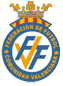 